สรุปผลการดำเนินโครงงานคุณธรรม “ปณิธานความดี ทำดีเริ่มได้ที่ใจเรา” (ให้สรุปย่อโครงงานใน 1 หน้ากระดาษ)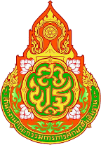 โครงงาน........................................................................................................................................โรงเรียน....................................................สพป/สพม...........................หลักธรรมสำคัญ..................................................................................................................................................................พระราชดำริ/พระราชดำรัส.................................................................................................................................................ประเด็นปัญหาหลัก.....................................................................................................................................................................................................................................................................................................................................................................................................................................................................................................................................................กลุ่มเป้าหมาย......................................................................................................................................................................กิจกรรมเด่น................................................................................................................................................................................................................................................................................................................................................................................................................................................................................................................................................................ผลที่เกิดขึ้น.............................................................................................................................................................................................................................................................................................................................................................................................................................................................................................................................................................................................................................................................................................................................................................กลุ่มเยาวชนผู้รับผิดชอบโครงการ1.ชื่อ.............................................ชั้น............ตำแหน่ง......................2.ชื่อ.............................................ชั้น............ตำแหน่ง......................3.ชื่อ.............................................ชั้น............ตำแหน่ง......................4.ชื่อ.............................................ชั้น............ตำแหน่ง......................5.ชื่อ.............................................ชั้น............ตำแหน่ง......................6.ชื่อ.............................................ชั้น............ตำแหน่ง......................7.ชื่อ.............................................ชั้น............ตำแหน่ง......................8.ชื่อ.............................................ชั้น............ตำแหน่ง...................... 9.ชื่อ.............................................ชั้น............ตำแหน่ง......................10.ชื่อ...........................................ชั้น............ตำแหน่ง.....................